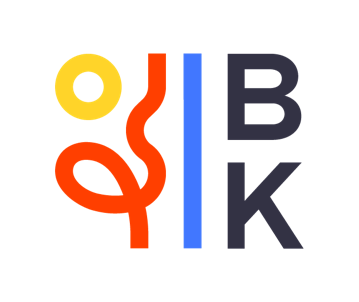 Søknad om stipend – Bergen KlatreklubbNavn: Navn: Navn: Født år:Født år:Født år:Født år:Adresse: Adresse: Adresse: Adresse: Adresse: Adresse: Adresse: Postnr:Postnr:Poststed:Poststed:Poststed:Poststed:Poststed:Telefon:Telefon:Epost:Epost:Epost:Epost:Epost:Medlem i BK siden (år):Medlem i BK siden (år):Kontonr: Kontonr: Kontonr: Kontonr: Kontonr: Kort sammendrag av prosjektet:Kort sammendrag av prosjektet:Kort sammendrag av prosjektet:Kort sammendrag av prosjektet:Kort sammendrag av prosjektet:Kort sammendrag av prosjektet:Kort sammendrag av prosjektet:Begrunnelse for søknaden, med utgangspunkt i kriterier for tildeling av støtte: Begrunnelse for søknaden, med utgangspunkt i kriterier for tildeling av støtte: Begrunnelse for søknaden, med utgangspunkt i kriterier for tildeling av støtte: Begrunnelse for søknaden, med utgangspunkt i kriterier for tildeling av støtte: Begrunnelse for søknaden, med utgangspunkt i kriterier for tildeling av støtte: Begrunnelse for søknaden, med utgangspunkt i kriterier for tildeling av støtte: Begrunnelse for søknaden, med utgangspunkt i kriterier for tildeling av støtte: Kort klatre-CV/relevante tidligere prestasjoner: Kort klatre-CV/relevante tidligere prestasjoner: Kort klatre-CV/relevante tidligere prestasjoner: Kort klatre-CV/relevante tidligere prestasjoner: Kort klatre-CV/relevante tidligere prestasjoner: Kort klatre-CV/relevante tidligere prestasjoner: Kort klatre-CV/relevante tidligere prestasjoner: Budsjett (spesifiser utgifter her) Budsjett (spesifiser utgifter her) Budsjett (spesifiser utgifter her) Budsjett (spesifiser utgifter her) Budsjett (spesifiser utgifter her) kr.kr.Egenandel/annen finansiering:Egenandel/annen finansiering:Egenandel/annen finansiering:Egenandel/annen finansiering:Egenandel/annen finansiering:kr.kr.Søknadssum: Søknadssum: Søknadssum: Søknadssum: Søknadssum: kr.kr.Evt andre opplysninger: Evt andre opplysninger: Evt andre opplysninger: Evt andre opplysninger: Evt andre opplysninger: Evt andre opplysninger: Evt andre opplysninger: Hvis søknad til konkurranse, har utøveren tatt kurset Ren utøver: https://www.antidoping.no/forebygging/ren-ut%C3%B8ver Hvis søknad til konkurranse, har utøveren tatt kurset Ren utøver: https://www.antidoping.no/forebygging/ren-ut%C3%B8ver Hvis søknad til konkurranse, har utøveren tatt kurset Ren utøver: https://www.antidoping.no/forebygging/ren-ut%C3%B8ver Hvis søknad til konkurranse, har utøveren tatt kurset Ren utøver: https://www.antidoping.no/forebygging/ren-ut%C3%B8ver Ja: Ja: Nei:Nei:Dato: Sign (kun ved papirsøknad):Sign (kun ved papirsøknad):Sign (kun ved papirsøknad):Sign (kun ved papirsøknad):Sign (kun ved papirsøknad):Sign (kun ved papirsøknad):Sign (kun ved papirsøknad):